                                                    Parish Priest: Fr Behruz Rafat    Telephone 01580 762785  Mobile: 07903 986646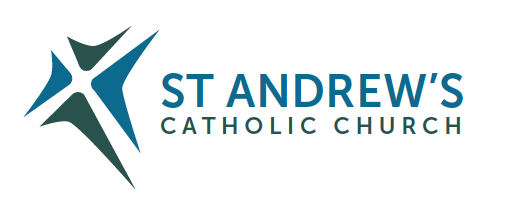 Address: The Presbytery, 47 Ashford Road, Tenterden, Kent TN30 6LL. Parish E-mail behruzrafat@rcaos.org.uk               Parish Website: www.standrewstenterden.orgDeacon: Rev. Jolyon Vickers       Telephone: 01580 766449            Email:  jolyonvickers@rcaos.org.uk                                              Hire of Parish Hall:  Lesley McCarthy 07791 949652       E-mail: tenterdenparishcentre@rcaos.org.ukNewsletter Editor:  Patricia Sargent   01233 850963       E-mail: sargentpat51@gmail.comNewsletter for the week commencing 15th October 2023Twenty-Eighth Sunday (A)Entrance antiphon: If you, O Lord, should mark iniquities, Lord, who could stand?  But with you is found forgiveness, O God of Israel.First Reading: Isaiah 25: 6-10Psalm 22  Response: In the Lord’s own house shall I dwell for ever and ever.Second Reading:  St Paul to the Philippians 4: 12-14, 19-20Acclamation:  Alleluia, alleluia! The Word was made flesh and lived among us; to all who did accept himhe gave power to become children of God.  Alleluia!  Gospel:  Matthew 22: 1-14Communion antiphon:  The rich suffer want and go hungry, but those who seek the Lord lack no blessing.Father Behr writes:Dear ParishionersCardinal +Pierbattista PizzaballaThe Latin Patriarch of Jerusalem has asked for a day of prayer, fasting and abstinence on Tuesday 17 October. He writes;“The pain and dismay at what is happening is great. Once again we find ourselves in the midst of a political and military crisis. Yet, in this time of sorrow and dismay, we do not want to remain helpless. We cannot let death and its sting (1 Cor 15:55) be the only word we hear. That is why we feel the need to pray, to turn our hearts to God the Father.We ask that on Tuesday, October 17, everyone hold a day of fasting, abstinence, and prayer. Let us organize prayer times with Eucharistic adoration and with the recitation of the Rosary to Our Blessed Virgin Mary.”https://www.lpj.org/posts/a-day-of-fasting-and-prayer.htmlWe will have Adoration and Rosary from 9am with a special Mass for peace at 10am. Our Lady is the Queen of Peace and united with her prayers we gather to implore Our Lord for mercy. Please make the effort to come along and join in prayer. Fr Behr Your Prayers are asked for:Those recently deceased:  Those ill or infirm: Mara McDermot, June Munton, Ailish Cantwell (Jones), Sylwia Dorosz, Joe Adams, Ellie Lawrence, Patricia Hook, Josie Payne, Pat Holland and all those who are unwell and in need of our prayers.Those whose anniversaries of death occur at this time: Francizsk Babicz, Bridget Boyle, Joan Chudzikowska, John H. M. Mitchell, Joe Cerullo, Norah Culley, Gladys & Frederick Hodges and John Williams.Confession Fr Behr is available for Confession every Saturday from 10.30am - 11am. He is also happy to visit those who are not able to  come to church.  Children’s Liturgy                                                                                                                                                                                      Children’s Liturgy at the 10am Mass on the first Sunday of every month. All children who have not made their First Holy Communion are welcome to attend.  The next lesson with Lorraine is on Sunday, November 5th. Course on Our LadyLet It BeFour more engaging sessions (25 mins each)The First Disciple Tuesday 17 OctoberMother of All Tuesday 24 OctoberQueen of Heaven Tuesday 31 OctoberHelp of Christians Tuesday 7 NovemberInput from experts such as Cardinal Vincent Nichols, Fr Raniero Cantalamessa, Mgr John Armitage, Dr Sarah Boss, Fr Jim McManus, Sr Catherine Droste & othersAnd extended interviews with Dr Mary Healy (Detroit Seminary & Pontifical Biblical Commission)GROWING IN FAITH TOGETHER: consists of four one hour-long sessions via Zoom and is a wonderful opportunity for engaged couples who have completed their marriage preparation course and want to continue exploring their faith together and married couples to enrich their friendship and love. The course dates are 4 Tuesday evenings 8pm – Oct 24th, 31st, Nov 7 and 14th To register click on the link below from October 1st: Growing in Faith Together — Agency for Evangelisation and Catechesis (rcaos.org.uk)On 15 November a Mass will be offered by Canon Michael Branch at 2pm in St George's Cathedral. Southwark.The theme this year is "Affirming the Church’s Message on Marriage and Family Life?”We hope that the Coloma Convent Girl’s choir will enhance the liturgy and there will be a happy reception afterwards.  Tickets for the occasion will be £25.  We hope to have enough to give a donation to charity.OPEN EVENING: St Simon Stock Catholic School Open events for entry in September 2024. Open Mornings Tuesday 3rd October & Thursday 17th October-9am to 10.30am. Please arrive by 9.30am to allow enough time for your tour. Open Evening Thursday 5th October - 5pm to 7.30pm. Headteacher talks at 5.15pm, 6pm & 6.45pm. Sixth Form Open Evening Thursday 3 November - 5.45pm to 8pm Talk by Headteacher and Director of Sixth Form commences at 6pm. Please visit www.ssscs.co.uk for advance booking and further informationChurches Together in Tenterden - update from recent meetingThe following events have been cancelled due to a lack of support and interest - Children's Holiday Club October 2023 and Advent Course 2023.It is hoped that we can have an Ecumenical Carol Event around a crib on the Recreation Ground, watch this space.The 2nd of our Ecumenical Evening Services will be at 4pm at the Methodist Church on Sunday 29th October. It is hoped that members of our congregation will support this event.Advance Date for your diary - the Town Carol Service in Saint Mildred's will be on Wednesday 20th December in the evening (7 or 7:30 TBC)CATHOLIC YOUTH MINISTRY INTERNSHIPSCastlerigg Manor (The Lancaster Diocese Youth Service) are looking for young Catholics aged 18-25 to join their internship programme. The scheme lasts for one or two years and gives participants wide ranging experience, skills, training, and qualifications as well as the opportunity to work with a fantastic team based in the Lake District. For more information contact director@castleriggmanor.co.ukThis week’s services (14th -21st October), Feasts and Mass intentions during the week.This week’s services (14th -21st October), Feasts and Mass intentions during the week.Saturday 14th OctoberSt Callistus I Pope & MartyrNo public Mass am10.30 -11am Confession6pm Vigil Mass People of the Parish                                Reader: PatSunday 15th OctoberTWENTY-EIGHTH SUNDAY (A)10am Mass  Special Intention Thomas Family                 Reader: Frances12 Midday Traditional Latin Mass Monday 16th OctoberSt Hedwig, Religious10am Mass Margaret Baldwin WellbeingTuesday 17th OctoberSt Ignatius of Antioch, Bishop & Martyr10am Mass  Special Mass for PeaceWednesday 18th OctoberSt Luke, EvangelistNo Service of the Word and Holy Communion this weekThursday 19th OctoberFeria9am-10am Adoration10am Mass Holy Mass for PriestsFriday 20th OctoberFeria10am Mass Pat McAndrew RIP10.30 – 11.30am AdorationSaturday 21st OctoberSt Margaret Clitherow, MartyrNo public Mass am10.30 -11am Confession                                      6pm Vigil Mass People of the Parish                                              Reader: JamesSunday 22nd OctoberTWENTY-NINTH SUNDAY (A)10am Mass  Maria Magdalena  Heinrichsmeier RIP                 Reader: Kathy12 Midday Traditional Latin Mass Flowers: for 21st/22nd October - PatFlowers: for 21st/22nd October - Pat